Аналитический отчетпо результатам 4 четверти 2013 – 2014 учебного годаучителя  математики Бубликовой Екатерины ВасильевныУчебно  - воспитательная работа.- качество знаний по предмету:Среднее качество – 83%(понижение на 3%)Выполнение программыВывод: образовательная программа по учебному предмету «математика», «алгебра» и «геометрия» в 4 четверти 2013-2014 учебного года выполнена за счет уплотнения: 5а, в классы тема «Первое знакомство со статистикой, комбинаторикой и элементами теории вероятностей» (по плану  6 часов, проведено 4 часа, уроки №158 и № 159 «Решение комбинаторных задач методом перебора возможных вариантов» объединила в 1 урок, уроки №160 «Решение комбинаторных задач методом перебора возможных вариантов» и №161 «Случайные, достоверные и невозможные события» объединила в 1 урок); тема  «Повторение» (по плану 14 часов, проведено 7 часов, уроки №162 «Натуральные числа и шкалы» и №163 Сложение и вычитание натуральных чисел» объединила в 1 урок, уроки №164 и №165 «Умножение и деление натуральных чисел объединила в 1 урок, уроки №167 и №168 «Обыкновенные дроби» объединила в 1 урок, уроки №169 и №170 «Десятичные дроби. Сложение и вычитание десятичных дробей» объединила в 1 урок, уроки №171 и №172 «Умножение и деление десятичных дробей» объединила в 1 урок); 7б класс (алгебра) тема «Системы линейных уравнений» (по плану 17 часов, проведено 15 час, уроки №101 и №102 «Системы линейных уравнений с двумя переменными объединила в 1 урок, уроки №111 и №112 «Решение задач с помощью систем уравнений» объединила в 1 урок); тема «Повторение» (по плану 10 часов, проведено 4 часа, уроки №114 «Выражения, тождества, уравнения» и №115 «Функции»  объединила в 1 урок, уроки №116 «Степень с натуральным показателем» и №117 «Многочлены» объединила в 1 урок, уроки №118 и №119 «Формулы сокращенного умножения» объединила в 1 урок, уроки №120 и №121 «Системы линейных уравнений» объединила в 1 урок).7б класс (геометрия) тема «Окружность и ГМТ» (по плану 9 часов, проведено 8 часов, уроки №47 «Построение циркулем и линейкой»  и №48 «Решение задач на построение» объединила в 1 урок);  тема «Повторение. Решение задач» (по плану 4 часа,  проведено 2 часа, уроки №49 «Измерение отрезков и углов» и №50 «Признаки равенства треугольников. Равнобедренный треугольник» объединила в 1 урок, уроки №51 «Соотношения между сторонами и углами треугольника» и №52 «Прямоугольные треугольники» объединила в 1 урок).8 в класс (алгебра) тема «Степень с целым показателем.  Элементы статистики» (по плану 11 час, проведено 9 часов, уроки №95 и 96 «Сбор и группировка статистических данных» объединила в 1 урок, уроки 97 и 98 «Наглядное представление статистической информации»  объединила  в 1 урок); тема «Повторение курса алгебры 8 класса» (по плану 7 часов, проведено 4 часа, уроки 103-105 «Итоговая контрольная работа. Анализ итоговой контрольной работы» оставлены для проведения  промежуточной аттестации в формате ОГЭ»8 в класс (геометрия) тема «Векторы» (по плану 8 часов, проведено 6 часов, уроки №59 и 60 «Координаты вектора. Сложение векторов. Сложение сил» объединила в 1 урок, уроки №62 и 63 «Скалярное произведение векторов» объединила в 1 урок); тема «Повторение» (по плану 6 часов, проведено 4 часа, уроки №65 «Параллелограмм, ромб, прямоугольник, квадрат»  и № 66 «Трапеция, средняя линия трапеции» объединила в 1 урок, уроки №68 «Декартовы координаты на плоскости» и № 69 «Движение. Векторы» объединила в 1 урок).Результаты тематических контрольных работ Цель тематических контрольных работ: выявить степень усвоения учащимися изученного материала, их навыки и пробелы с целью последующего исправления, развивать навыки самостоятельной работы.Анализ8в класс по теме «Векторы»Работа содержала 2  задания базового уровня сложности  и 3 повышенного уровня сложности. Наибольшее количество ошибок было допущено в 5 задании при выражении одного вектора через другой в трапеции.5а,в классы по теме «Обыкновенные дроби» Работа содержала 2  задания базового уровня сложности  и 2 повышенного уровня сложности. Наибольшее количество ошибок было допущено в 4 задании при выполнении вычитания обыкновенной дроби из натурального числа.7б класс по теме «Равенство треугольников»Работа содержала 2  задания базового уровня сложности  и 1 повышенного уровня сложности.  В 3 задании допустили ошибки 3 человекРезультаты регионального мониторинга учебных достижений по математикеобучающихся 5 классов в новой форме от 23 апреля года 2014 годаЗатруднения вызвало у учащихся  задание: В4  на решение задачи с избытком.Результаты промежуточной аттестацииАнализ5а, в классы. Работа содержала 3  задания базового уровня сложности  и 2 повышенного уровня сложности. Наибольшее количество ошибок было допущено в 1 задании при выполнении деления и умножения десятичных дробей.7 б класс.  В работе всего 6 заданий, из которых 3 задания базового уровня и 3 задания повышенного уровня. Базовый уровень содержал материал на упрощение целых выражений (раскрытие скобок, приведение подобных слагаемых, умножение одночленов, многочленов, формулы сокращенного умножения, разложение многочлена на множители); построение графика линейной функции. Повышенный уровень содержал материал на решение систем уравнений и решение задач с помощью системы уравнения; задание, содержащее параметр. Наибольшее количество ошибок было допущено в 5 задании при переходе от решенной системы уравнения с двумя переменными к условию задачи; к выполнению 6 задания повышенного уровня не приступило 9 учащихся.8в класс. В работе всего 22 задания, из которых 20 заданий базового уровня и 2 задания повышенного уровня. Материал позволяет учителю с 8 класса подготовить учащихся к ОГЭ.Тест состоит из двух частей, которые отличаются по  уровню сложности. Включены три модуля ГИА: «Алгебра» (8 заданий в части 1 – 4 задания с кратким ответом, 3 задания с  выбором ответа и 1 задание с  установлением соответствия; в части 2 – 2 задания с полным решением); «Геометрия» (5 заданий в части 1- 4 задания с кратким ответом, 1 задание с выбором ответа); «Реальная математика» (7 заданий в части 1- 5 заданий с кратким ответом, 2 задания с выбором ответа).  Оценка выставлялась только по алгебре с учетом прохождения минимального порога по всем трем модулям. Учащиеся хорошо справились с тестом по алгебре, геометрии, реальной математике. Наибольшее количество ошибок было в части 2 (задания с развернутым ответом) : применение теоремы, обратной теореме Виета и при решение задачи с помощью дробно-рационального уравнения.Внеклассная работа по предмету:Пополнение творческими работами учащихся кабинета математики.Участие в математическом конкурсе-игре «Кенгуру».Подготовка учащихся  к муниципальному этапу всероссийской олимпиады школьников по математике (5 класс).Участие в заочном этапе Всероссийского дистанционного многопрофильного образовательного Конкурса «Научная Империя-2014»Индивидуальная и групповая (дифференцированная) работа с учащимися во внеурочное время.Достижения  обучающихся в очных и заочных олимпиадах, конкурсах.Всероссийский молодежный чемпионатМатематический чемпионат  - 2013/2014(ведомость от 27.02. 2014)Участники, вошедшие в 10 лучших по городуПредметКлассВсего уч-сяОтметкиОтметкиОтметкиОтметкиКачество,%УспевКачество за 3 четв.,%ТенденцияПредметКлассВсего уч-ся«5»«4»«3»«2»Качество,%УспевКачество за 3 четв.,%Тенденцияматематика5а272232-92100%92=математика5в274203-89 100%89=Всего546435-91 100%91 =алгебра7б315188-74 100%83%на 9 %алгебра8в263167-73100%81%на 8 %Всего5783415-74100%82%=геометрия7б315206-81100%87%    на 6 %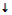 геометрия8в265174-85100%85%=Всего568408-83100%86%КлассКоличество уч-сяВыполнение программы (кол – во часов)Выполнение программы (кол – во часов)Причины невыполненияКонтрольные работы, откр. уроки, внекл. Мероприят.КлассКоличество уч-сяКалендарный планФактическиПричины невыполненияКонтрольные работы, откр. уроки, внекл. Мероприят.5аматематика27453411 часов:Промежуточная аттестация – 6:26.05,27.05,28.05,30.05,31.05;Праздники – 5 :01.05, 02.05,03.05,09.05,10.05;23.04-мониторинг (региональный) -1.2 +мониторинг(региональн.)+ат5бматематика27453510 часов:промежуточная аттестация – 5:26.05,27.05,28.05,30.05,31.05;праздники – 4:02.05,03.05,09.05,10.05-23.04-мониторинг (региональный)-12 +мониторинг(региональн.)+ат7балгебра3129218 часов:промежуточная аттестация – 3: 26.05,28.05,30.05;праздники- 5:1,05,02.05,3,05,09.05,10.05. 2+ат7бгеометрия3117134 часа:промежуточная аттестация – 2:27.05,31.05;праздники -2:03.05,10.05.18валгебра2627216 часов:Промежуточная аттестация – 3:26.05,28.05,30.05;Праздники - 301.05,02.05,09.05.28вгеометрия2618135 часов:Промежуточная аттестация – 2:27.05,31.05;
Праздники - 3 1.05,03.05,10.05-праздники2ПредметДата проведения       Класс Всего уч-сяВыполняли работуОтметкиОтметкиОтметкиОтметкиУспев.    (%)Качество(%)ПредметДата проведения       Класс Всего уч-сяВыполняли работу«5»«4»«3»«2»Успев.    (%)Качество(%)мматематика    05.02.145а27-100мматематика    05.02.145в27-100геометрия4.02.147б31-100геометрия06.05.148в26254165-10077Всего4111100КлассВсего уч-сяКол-во,писавших работуОтметкиОтметкиОтметкиОтметкиКачество%Успев%КлассВсего уч-сяКол-во,писавших работу«5»«4»«3»«2»Качество%Успев%5а27263231-961005в272311111-96100общее544914342096100ПредметДатапроведенияКлассВсего уч-сяОтметкиОтметкиОтметкиОтметкиУспев.КачествоПредметДатапроведенияКлассВсего уч-ся«5»«4»«3»«2»Успев.Качествоматематика26.05.145а272232-10092математика30.05.145в27716410085алгебра28.05.147б31818510083алгебра30.05.148в26516510077Итого4класса11125691710084№n/nФИО учителяфамилия, имя ученикакласс место в городе1.БубликоваЕ.В.Меженина Александра5в72.БубликоваЕ.В.Калачева Екатерина5в83.БубликоваЕ.В.Николаенко София5а94.БубликоваЕ.В.Левченко Даниил7б35.БубликоваЕ.В.Мясковецкая Кристина7б4-56.БубликоваЕ.В.Парсамян Нелли7б4-57.БубликоваЕ.В.Мамедов Юнис8в7-8 